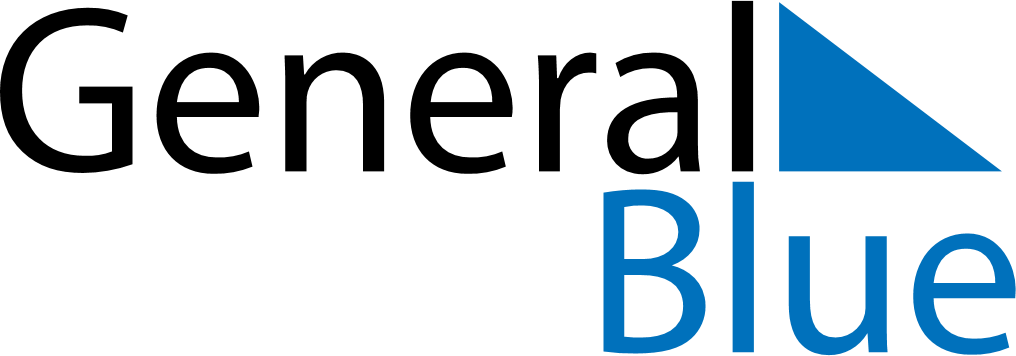 June 2024June 2024June 2024June 2024June 2024June 2024June 2024Sant Cugat del Valles, Catalonia, SpainSant Cugat del Valles, Catalonia, SpainSant Cugat del Valles, Catalonia, SpainSant Cugat del Valles, Catalonia, SpainSant Cugat del Valles, Catalonia, SpainSant Cugat del Valles, Catalonia, SpainSant Cugat del Valles, Catalonia, SpainSundayMondayMondayTuesdayWednesdayThursdayFridaySaturday1Sunrise: 6:20 AMSunset: 9:18 PMDaylight: 14 hours and 58 minutes.23345678Sunrise: 6:19 AMSunset: 9:19 PMDaylight: 14 hours and 59 minutes.Sunrise: 6:19 AMSunset: 9:20 PMDaylight: 15 hours and 0 minutes.Sunrise: 6:19 AMSunset: 9:20 PMDaylight: 15 hours and 0 minutes.Sunrise: 6:19 AMSunset: 9:20 PMDaylight: 15 hours and 1 minute.Sunrise: 6:18 AMSunset: 9:21 PMDaylight: 15 hours and 2 minutes.Sunrise: 6:18 AMSunset: 9:22 PMDaylight: 15 hours and 3 minutes.Sunrise: 6:18 AMSunset: 9:22 PMDaylight: 15 hours and 4 minutes.Sunrise: 6:17 AMSunset: 9:23 PMDaylight: 15 hours and 5 minutes.910101112131415Sunrise: 6:17 AMSunset: 9:24 PMDaylight: 15 hours and 6 minutes.Sunrise: 6:17 AMSunset: 9:24 PMDaylight: 15 hours and 7 minutes.Sunrise: 6:17 AMSunset: 9:24 PMDaylight: 15 hours and 7 minutes.Sunrise: 6:17 AMSunset: 9:25 PMDaylight: 15 hours and 7 minutes.Sunrise: 6:17 AMSunset: 9:25 PMDaylight: 15 hours and 8 minutes.Sunrise: 6:17 AMSunset: 9:26 PMDaylight: 15 hours and 8 minutes.Sunrise: 6:17 AMSunset: 9:26 PMDaylight: 15 hours and 9 minutes.Sunrise: 6:17 AMSunset: 9:27 PMDaylight: 15 hours and 9 minutes.1617171819202122Sunrise: 6:17 AMSunset: 9:27 PMDaylight: 15 hours and 10 minutes.Sunrise: 6:17 AMSunset: 9:27 PMDaylight: 15 hours and 10 minutes.Sunrise: 6:17 AMSunset: 9:27 PMDaylight: 15 hours and 10 minutes.Sunrise: 6:17 AMSunset: 9:28 PMDaylight: 15 hours and 10 minutes.Sunrise: 6:17 AMSunset: 9:28 PMDaylight: 15 hours and 10 minutes.Sunrise: 6:17 AMSunset: 9:28 PMDaylight: 15 hours and 10 minutes.Sunrise: 6:18 AMSunset: 9:28 PMDaylight: 15 hours and 10 minutes.Sunrise: 6:18 AMSunset: 9:29 PMDaylight: 15 hours and 10 minutes.2324242526272829Sunrise: 6:18 AMSunset: 9:29 PMDaylight: 15 hours and 10 minutes.Sunrise: 6:18 AMSunset: 9:29 PMDaylight: 15 hours and 10 minutes.Sunrise: 6:18 AMSunset: 9:29 PMDaylight: 15 hours and 10 minutes.Sunrise: 6:19 AMSunset: 9:29 PMDaylight: 15 hours and 10 minutes.Sunrise: 6:19 AMSunset: 9:29 PMDaylight: 15 hours and 9 minutes.Sunrise: 6:19 AMSunset: 9:29 PMDaylight: 15 hours and 9 minutes.Sunrise: 6:20 AMSunset: 9:29 PMDaylight: 15 hours and 9 minutes.Sunrise: 6:20 AMSunset: 9:29 PMDaylight: 15 hours and 8 minutes.30Sunrise: 6:21 AMSunset: 9:29 PMDaylight: 15 hours and 8 minutes.